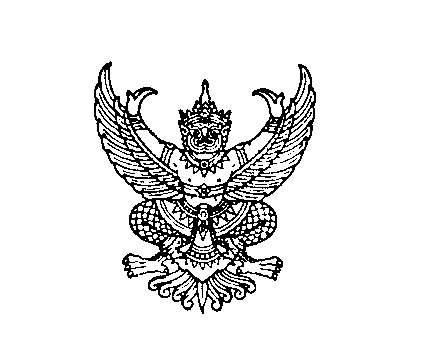 ที่ มท ๐๘๑๖.๒/ว ๑๑๕๕                     	กรมส่งเสริมการปกครองท้องถิ่นถนนนครราชสีมา กทม. ๑๐๓๐๐				                                                  ๔  มิถุนายน  ๒๕๖๔เรื่อง   ขอความร่วมมือแจ้งปฏิทินการดำเนินงานโครงการจัดสรรเงินอุดหนุนนักเรียนยากจนพิเศษแบบมีเงื่อนไข   (นักเรียนทุนเสมอภาค) ภาคเรียนที่ ๑ ปีการศึกษา ๒๕๖๔ และขอเชิญเข้าร่วมการประชุมเรียน  ผู้ว่าราชการจังหวัด ทุกจังหวัด    สิ่งที่ส่งมาด้วย  สำเนาหนังสือกองทุนเพื่อความเสมอภาคทางการศึกษา ที่ กสศ ๐๔/๒๐๒๘/๒๕๖๔ ลงวันที่ ๒๘ พฤษภาคม ๒๕๖๔                                                             จำนวน 1 ชุดด้วยกรมส่งเสริมการปกครองท้องถิ่นและกองทุนเพื่อความเสมอภาคทางการศึกษา (กสศ.) ได้จัดทำบันทึกข้อตกลงความร่วมมือเพื่อดำเนินการโครงการจัดสรรเงินอุดหนุนนักเรียนยากจนพิเศษแบบมีเงื่อนไข (นักเรียนทุนเสมอภาค) โดยในปีการศึกษา ๒๕๖๔ เพื่อเป็นการเตรียมความพร้อมให้แก่บุคลากรขององค์กรปกครองส่วนท้องถิ่นและสถานศึกษาในสังกัด กองทุนเพื่อความเสมอภาคทางการศึกษาได้กำหนดให้มีการประชุมชี้แจงการดำเนินโครงการจัดสรรเงินอุดหนุนนักเรียนยากจนพิเศษแบบมีเงื่อนไข (นักเรียนทุนเสมอภาค) ประจำภาคเรียนที่ ๑ ปีการศึกษา ๒๕๖๔ ผ่านระบบสื่ออิเล็กทรอนิกส์ (Zoom Meeting) ในวันพุธที่ ๒๓ มิถุนายน ๒๕๖๔ เวลา ๑๐.๐๐ - ๑๒.๐๐ น.ในการนี้ กรมส่งเสริมการปกครองท้องถิ่น ขอความร่วมมือจังหวัดดำเนินการ ดังนี้ ๑. เข้าร่วมประชุมชี้แจงการดำเนินโครงการจัดสรรเงินอุดหนุนนักเรียนยากจนพิเศษแบบมีเงื่อนไข (นักเรียนทุนเสมอภาค) ประจำภาคเรียนที่ ๑ ปีการศึกษา ๒๕๖๔ ผ่านระบบสื่ออิเล็กทรอนิกส์ (Zoom Meeting) 
ในวัน เวลาดังกล่าว จำนวน ๑ คน และตอบรับการเข้าร่วมประชุมไปยังกองทุนเพื่อความเสมอภาคทางการศึกษา ภายในวันพฤหัสบดีที่ ๑๗ มิถุนายน ๒๕๖๔ เวลา ๑๗.๐๐ น. ทั้งนี้ สำหรับช่องทาง/Link การเข้าร่วมประชุมกองทุนเพื่อความเสมอภาคทางการศึกษาจะจัดส่งผ่านทางไปรษณีย์อิเล็กทรอนิกส์ที่แจ้งไว้ ก่อนวันประชุม๒. แจ้งองค์กรปกครองส่วนท้องถิ่นดำเนินการ ดังนี้    ๒.๑ เชิญชวนบุคลากรทางการศึกษาขององค์กรปกครองส่วนท้องถิ่นและสถานศึกษาในสังกัดเข้าร่วมรับชม Facebook Live “การประชุมชี้แจงการดำเนินโครงการจัดสรรเงินอุดหนุนนักเรียนยากจนพิเศษแบบมีเงื่อนไข (นักเรียนทุนเสมอภาค) ประจำภาคเรียนที่ ๑ ปีการศึกษา ๒๕๖๔” ผ่านเพจ Facebook : ระบบคัดกรองเพื่อความเสมอภาคโรงเรียน อปท. และเพจ Facebook : การศึกษาท้องถิ่นไทย    ๒.๒ ประชาสัมพันธ์คู่มือปฏิบัติงานโครงการจัดสรรเงินอุดหนุนนักเรียนยากจนพิเศษแบบมีเงื่อนไข (นักเรียนทุนเสมอภาค) ปีการศึกษา ๒๕๖๔ ให้สถานศึกษาในสังกัดทราบและถือปฏิบัติอย่างถูกต้องและครบถ้วน000 111/โดยให้ ...-2-โดยให้สถานศึกษาดำเนินการบันทึกข้อมูล การรับรองข้อมูลโดยเจ้าหน้าที่ของรัฐ การรับรองข้อมูล
โดยคณะกรรมการสถานศึกษา การเบิกจ่ายและการรายงานผล เงื่อนไขการรับทุนเสมอภาค ผ่านระบบ dla.thaieduforall.org ตามปฏิทินการดำเนินงานโครงการจัดสรรเงินอุดหนุนแบบมีเงื่อนไขรายละเอียดปรากฏตามสิ่งที่ส่งมาด้วยจึงเรียนมาเพื่อโปรดพิจารณาขอแสดงความนับถือ                                                         อธิบดีกรมส่งเสริมการปกครองท้องถิ่น กองส่งเสริมและพัฒนาการจัดการศึกษาท้องถิ่นกลุ่มงานยุทธศาสตร์การพัฒนาการจัดการศึกษาท้องถิ่นโทรศัพท์ ๐ ๒๒๔๑ ๙๐๐๐ ต่อ ๕๓๒๔โทรสาร ๐ ๒๒๔๑ ๙๐๒๑-๓ ต่อ ๓๑๘